Fire and Iron 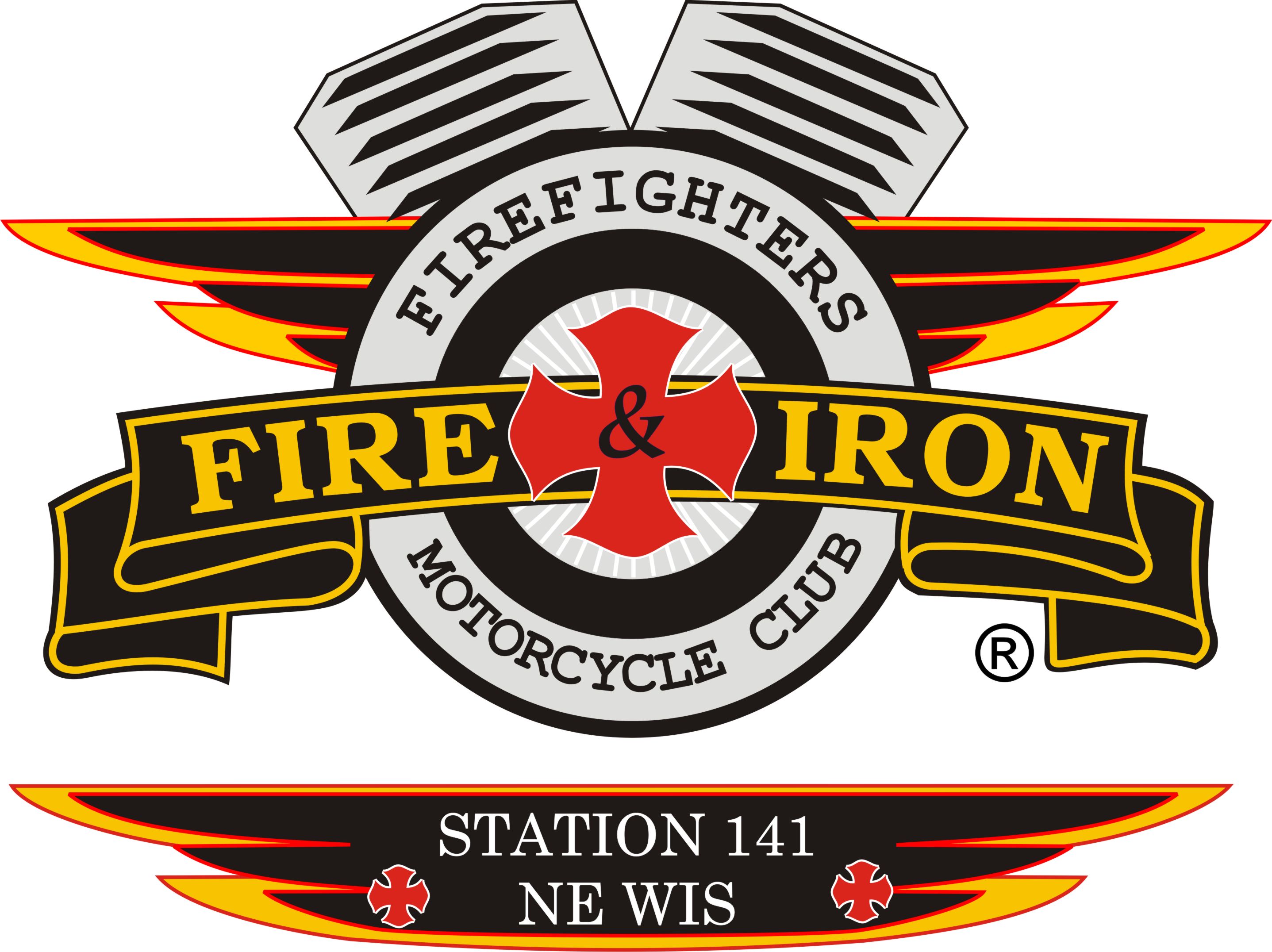 M.C. Station 141Meeting Agenda                                October 21, 2014 GBFDCall to order By: President John L Attendance:  John, Tassie, Keith, Roxanne, Luke, Ozzy, Jason D, Wayne, Dan M, Curt, Timmy, Whitey2Secretary’s reportApproval of minutes from last meeting: August Minutes-No September Meeting due to rideRoxanne made a motion to accept the minutes as read and Curt 2nd, motioned carriedUpcoming and past events PASTAug 26- Club Ride-Mayor leading – 64/32 to Mountain-stopped at Klaus Lake for supper. Great ride!!! Nicole Frye Ride-50 bikes. (Rolling Thunder sponsors this ride)Sept 27-28- Club Ride-Keith leading. Manitowish Waters, Little Bohemia and the Beef O Rama. Colors were beautifulUPCOMINGOct 25- Club Ride-Wayne leading. Meet at Seymour Fire Dept.-leave at 11am – heading towards IolaNov 1- Jack Frost Ride Vandervest- Meet at Gilligan’s at 10amNovember- someone come up with something for us to do Dec 20th-Club Christmas Party at Timmy and Donna’s house. 3pm starting timeJan 31st- 17’s Tree Burn-June 26-30th-Region 2 Rally and President’s Meeting-Station 370 Michigan hostingTreasurer’s report-RoxanneClub Account:  Opening balance: 6063.82Expenses:               214.45Deposits:                156.00Ending:                  6005.37Ride Account:  Opening balance: 28015.74Expenses:             20737.55Deposits:              20631.49Ending:                27909.68VP report- Keith nothing to reportSergeant at Arms report-Ozzy nothing to reportNote: We have all patches and rockers from our most recent members that left.Keith will contact Deanne about her large patch-she can either give back or just pay for it.Ride to RememberTimmy received a donation from Vandervest fro $500 for our rideHe also received a donation for the Packerland 141 Hog Chapter for $100 for our ride alsoTassie will get thank you cards to Timmy for themNew businessRegion 2 Officer Election- Shawn Priddy (Repeater) current officer running against Richard Ratza from 247. Region 2 will be contacting John on what our input is for the voteMerchandise-Quality Ink in Luxemburg. 12 items need to be ordered each year or we will have to pay for a set up charge. Perhaps we can get a catalog. Nick is handling our merchandise from now onDecals-Ambrosus Graphics and Window Tinting ( Rick Ambrosus owner)  Keith has prices for different sizes-this includes our colors and our rocker-high grade heavy vinyl-like the ones Keith has on his trailer4 inch- $3.62 each for 25 of them10 inch- $6.27 each for 25 of them12 inch- $9.22 each for 10 of them18 inch- $15.09 each for 10 of themNext year’s ride: Wayne, Keith and Timmy to get together to figure out which direction to go this time. Jason D is going to talk to Wylie the bar manager at Duzi’s to see what they can offer us as a potential place for it.License plates-no one was interestedNew Probate Station in northern Illinois or east of Station 77National Rally St Louis 2016- June 21-25Lost 2 stations- 1 in Arizona and 1 in Mississippi-both left in good standing Received a Thank you from Jerry ParrinsOld businessNew coin design- need ideas looking at doing a die cut cast. Keith will work with whoever wants to helpCheese head, Lombardi trophy on it, flaming skull with cheese head hat. G logo Meeting date: should we go back to 2nd Tuesday or stay at the 3rd Tuesday of the month. Decided to leave at the 3rd Tuesday as we are now.Discussed getting 1 vest to standard- 30 days to get this doneGiving of the Pacifier to Jason D for having short legsNext meeting location: November 18th -Jason D is checking at Duzi’s to see if they can accommodate usAdjournment: 8pm- Curt made a motion to adjourn, Mouth 2nd-motion carried